Раздел: Жизнь и творчествоРаздел: Жизнь и творчествоРаздел: Жизнь и творчествоРаздел: Жизнь и творчествоВиды речевой деятельности на уроке:Слушание, говорение, чтение,  письмо,  использование языковых единиц.Виды речевой деятельности на уроке:Слушание, говорение, чтение,  письмо,  использование языковых единиц.Виды речевой деятельности на уроке:Слушание, говорение, чтение,  письмо,  использование языковых единиц.Школа-лицей №249 имени Е.С.БозгуловаШкола-лицей №249 имени Е.С.БозгуловаШкола-лицей №249 имени Е.С.БозгуловаШкола-лицей №249 имени Е.С.БозгуловаШкола-лицей №249 имени Е.С.БозгуловаШкола-лицей №249 имени Е.С.БозгуловаШкола-лицей №249 имени Е.С.БозгуловаДата: « 27 » января 2020г.Дата: « 27 » января 2020г.Дата: « 27 » января 2020г.Дата: « 27 » января 2020г.ФИО учителя:Сабырбаева Жазира НурболовнаФИО учителя:Сабырбаева Жазира НурболовнаФИО учителя:Сабырбаева Жазира НурболовнаКласс: 5"Б" класс.Класс: 5"Б" класс.Класс: 5"Б" класс.Класс: 5"Б" класс.Количество присутствующих:                         отсутствующих:Количество присутствующих:                         отсутствующих:Количество присутствующих:                         отсутствующих:Тема урока:Тема урока:Тема урока:Тема урока:§ 56 Волшебство музыки в творчестве К.Г. Паустовского§ 56 Волшебство музыки в творчестве К.Г. Паустовского§ 56 Волшебство музыки в творчестве К.Г. ПаустовскогоЦели обучения, которые достигаются на данном уроке (ссылка на учебную программу):Цели обучения, которые достигаются на данном уроке (ссылка на учебную программу):Цели обучения, которые достигаются на данном уроке (ссылка на учебную программу):Цели обучения, которые достигаются на данном уроке (ссылка на учебную программу):Цели обучения, которые достигаются на данном уроке (ссылка на учебную программу):Цели обучения, которые достигаются на данном уроке (ссылка на учебную программу):Цели обучения, которые достигаются на данном уроке (ссылка на учебную программу):Виды речевой деятельности:Подраздел (Навык):Подраздел (Навык):Подраздел (Навык):Подраздел (Навык):Цели обучения:Цели обучения:СлушаниеС1 Понимание устного сообщения/аудио/видеоматериаловС1 Понимание устного сообщения/аудио/видеоматериаловС1 Понимание устного сообщения/аудио/видеоматериаловС1 Понимание устного сообщения/аудио/видеоматериалов5.1.1.1- понимать общее содержание сообщения продолжительностью не более 2-3 минут, определяя тему текста5.1.1.1- понимать общее содержание сообщения продолжительностью не более 2-3 минут, определяя тему текстаСлушаниеС2 Понимание лексического значения словС2 Понимание лексического значения словС2 Понимание лексического значения словС2 Понимание лексического значения слов 5.1.2.1. - понимать значение слов бытовой и духовно-нравственной тематики	 5.1.2.1. - понимать значение слов бытовой и духовно-нравственной тематики	Говорение Г3 Соблюдение речевых нормГ3 Соблюдение речевых нормГ3 Соблюдение речевых нормГ3 Соблюдение речевых норм5.2.3.1- соблюдать орфоэпические нормы.5.2.3.1- соблюдать орфоэпические нормы.ЧтениеЧ1 Понимание содержания текстаЧ1 Понимание содержания текстаЧ1 Понимание содержания текстаЧ1 Понимание содержания текста5.3.1.1- понимать общее содержание текста, определяя ключевые слова и словосочетания.5.3.1.1- понимать общее содержание текста, определяя ключевые слова и словосочетания.ЧтениеЧ6 Анализ художественных произведенийЧ6 Анализ художественных произведенийЧ6 Анализ художественных произведенийЧ6 Анализ художественных произведений5.3.6.1- анализировать содержание небольших произведений фольклора и литературы, определяя тему и основную мысль5.3.6.1- анализировать содержание небольших произведений фольклора и литературы, определяя тему и основную мысльЧ7 Извлечение информации из различных ресурсовЧ7 Извлечение информации из различных ресурсовЧ7 Извлечение информации из различных ресурсовЧ7 Извлечение информации из различных ресурсов5.3.7.1. - извлекать необходимую информацию по предложенной теме из различных источников5.3.7.1. - извлекать необходимую информацию по предложенной теме из различных источниковПисьмоП2 Синтез прослушанного, прочитанного и аудиовизуального материалаП2 Синтез прослушанного, прочитанного и аудиовизуального материалаП2 Синтез прослушанного, прочитанного и аудиовизуального материалаП2 Синтез прослушанного, прочитанного и аудиовизуального материала5.4.2.1 – излагать основное содержание текста на основе прослушанного, прочитанного или аудиовизуального материала5.4.2.1 – излагать основное содержание текста на основе прослушанного, прочитанного или аудиовизуального материалаИспользование языковых единицИЯЕ1 Использование грамматических форм словИЯЕ1 Использование грамматических форм словИЯЕ1 Использование грамматических форм словИЯЕ1 Использование грамматических форм слов5.5.1.2 - использовать существительные, прилагательные, числительные правильно согласовывая по роду, числу и падежу.5.5.1.2 - использовать существительные, прилагательные, числительные правильно согласовывая по роду, числу и падежу.Цель урока:Обеспечить формирование интереса к изучению русского языка.Обеспечить формирование интереса к изучению русского языка.Обеспечить формирование интереса к изучению русского языка.Обеспечить формирование интереса к изучению русского языка.Обеспечить формирование интереса к изучению русского языка.Обеспечить формирование интереса к изучению русского языка.Критерии успехаКритерии успехаКритерии успехаУчащиеся прогнозируют содержание урока на основе иллюстраций и эпиграфа; составляют кластер; переводят ключевые слова урока с родного языка на русский и английский языки; восстанавливают предложения и диалог.Учащиеся прогнозируют содержание урока на основе иллюстраций и эпиграфа; составляют кластер; переводят ключевые слова урока с родного языка на русский и английский языки; восстанавливают предложения и диалог.Учащиеся прогнозируют содержание урока на основе иллюстраций и эпиграфа; составляют кластер; переводят ключевые слова урока с родного языка на русский и английский языки; восстанавливают предложения и диалог.Учащиеся прогнозируют содержание урока на основе иллюстраций и эпиграфа; составляют кластер; переводят ключевые слова урока с родного языка на русский и английский языки; восстанавливают предложения и диалог.Привитие ценностей Привитие ценностей Привитие ценностей Ценности, основанные на любви и уважение к родному языку; формировании толерантного отношения к изучаемому русскому и английскому языкам. Ценности, основанные на любви и уважение к родному языку; формировании толерантного отношения к изучаемому русскому и английскому языкам. Ценности, основанные на любви и уважение к родному языку; формировании толерантного отношения к изучаемому русскому и английскому языкам. Ценности, основанные на любви и уважение к родному языку; формировании толерантного отношения к изучаемому русскому и английскому языкам. Межпредметные  связиМежпредметные  связиМежпредметные  связиВзаимосвязь с предметами: казахский язык, английский язык, музыка.Взаимосвязь с предметами: казахский язык, английский язык, музыка.Взаимосвязь с предметами: казахский язык, английский язык, музыка.Взаимосвязь с предметами: казахский язык, английский язык, музыка.Навыки использования ИКТНавыки использования ИКТНавыки использования ИКТНа данном уроке ИКТ  используетсяНа данном уроке ИКТ  используетсяНа данном уроке ИКТ  используетсяНа данном уроке ИКТ  используетсяПредварительные знанияПредварительные знанияПредварительные знанияУчащиеся имеют представление о слоге, слове, словосочетании и предложении. Умеют определять по родам имена прилагательные .Умеют определять части речи.Учащиеся имеют представление о слоге, слове, словосочетании и предложении. Умеют определять по родам имена прилагательные .Умеют определять части речи.Учащиеся имеют представление о слоге, слове, словосочетании и предложении. Умеют определять по родам имена прилагательные .Умеют определять части речи.Учащиеся имеют представление о слоге, слове, словосочетании и предложении. Умеют определять по родам имена прилагательные .Умеют определять части речи.Ход урокаХод урокаХод урокаХод урокаХод урокаХод урокаХод урокаЭтапы урокаЭтапы урокаЗапланированная деятельность на урокеЗапланированная деятельность на урокеЗапланированная деятельность на урокеЗапланированная деятельность на урокеРесурсыНачало урокаНачало урокаI. Организационный момент.Эмоциональный настрой.Здравствуйте, ребята!Проверьте, все ли у вас на столе в порядке?Учебник есть? Тетрадка?Ручка, дневник, карандаши?Если это есть, значит можно сесть!Ученики берут с корзины разные шишки с загадками и пословицами ,делятся на группы.II. Актуализация знаний.На доске портрет К.С. Паустовского.Ключевые слова: композитор-сазгер-composer,лес-орман-forest,девочка-қыз-girl, корзина-себет-basket, еловые шишки-шырша бүршігі-fir-cones, музыка-әуен-music.(К)(Деятельность учащихся) Учащиеся определяют название рассказа К.С. Паустовского.«Корзина с еловыми шишками» рассказ автором которого является Константин Георгиевич Паустовский.Его герои добрые, чуткие, отзывчивые люди, которые понимают, сердцем чувствуют природу. Но он  писал не только о природе, но и о замечательных людях. Писатель встречался со многими знаменитыми людьми: поэтами, художниками, музыкантами. У него была мечта: собрать сборник биографий наиболее интересных людей, описать некоторые случаи из их жизниС человеком, рассказ о котором мы будем читать сегодня, он познакомился через музыку.(Звучит музыка Эдварда Грига к драме «Пер Гюнт » Ибсена)-Какие картины рисовало ваше воображение, когда вы слушали музыку?(Чувство спокойствия,забыли про усталость,настроение улучшилось,готовы творить,создала особую атмосферу)Страна в которой жил и писал свои произведения Эдвард Григ – величественная и суровая. Норвегия – страна неприступных скал, густых лесов, узких извилистых морских заливов. 
Григ родился в 1843 года в городе Бергене, в семье консула. Талант Эдварда проявился рано, с пяти лет начались занятия музыкой. Первой учительницей Грига была его мать, прекрасная пианистка. В 15 лет Григ стал студентом Лейпцигской консерватории (высшего учебного заведения). Через 4 года консерватория была успешно закончена и Григ вернулся на родину. Григ много работал, один за другим появляются концерты, пьесы. Последние годы жизни Григ провёл в местечке Трольхоуген – «холм троллей».I. Организационный момент.Эмоциональный настрой.Здравствуйте, ребята!Проверьте, все ли у вас на столе в порядке?Учебник есть? Тетрадка?Ручка, дневник, карандаши?Если это есть, значит можно сесть!Ученики берут с корзины разные шишки с загадками и пословицами ,делятся на группы.II. Актуализация знаний.На доске портрет К.С. Паустовского.Ключевые слова: композитор-сазгер-composer,лес-орман-forest,девочка-қыз-girl, корзина-себет-basket, еловые шишки-шырша бүршігі-fir-cones, музыка-әуен-music.(К)(Деятельность учащихся) Учащиеся определяют название рассказа К.С. Паустовского.«Корзина с еловыми шишками» рассказ автором которого является Константин Георгиевич Паустовский.Его герои добрые, чуткие, отзывчивые люди, которые понимают, сердцем чувствуют природу. Но он  писал не только о природе, но и о замечательных людях. Писатель встречался со многими знаменитыми людьми: поэтами, художниками, музыкантами. У него была мечта: собрать сборник биографий наиболее интересных людей, описать некоторые случаи из их жизниС человеком, рассказ о котором мы будем читать сегодня, он познакомился через музыку.(Звучит музыка Эдварда Грига к драме «Пер Гюнт » Ибсена)-Какие картины рисовало ваше воображение, когда вы слушали музыку?(Чувство спокойствия,забыли про усталость,настроение улучшилось,готовы творить,создала особую атмосферу)Страна в которой жил и писал свои произведения Эдвард Григ – величественная и суровая. Норвегия – страна неприступных скал, густых лесов, узких извилистых морских заливов. 
Григ родился в 1843 года в городе Бергене, в семье консула. Талант Эдварда проявился рано, с пяти лет начались занятия музыкой. Первой учительницей Грига была его мать, прекрасная пианистка. В 15 лет Григ стал студентом Лейпцигской консерватории (высшего учебного заведения). Через 4 года консерватория была успешно закончена и Григ вернулся на родину. Григ много работал, один за другим появляются концерты, пьесы. Последние годы жизни Григ провёл в местечке Трольхоуген – «холм троллей».I. Организационный момент.Эмоциональный настрой.Здравствуйте, ребята!Проверьте, все ли у вас на столе в порядке?Учебник есть? Тетрадка?Ручка, дневник, карандаши?Если это есть, значит можно сесть!Ученики берут с корзины разные шишки с загадками и пословицами ,делятся на группы.II. Актуализация знаний.На доске портрет К.С. Паустовского.Ключевые слова: композитор-сазгер-composer,лес-орман-forest,девочка-қыз-girl, корзина-себет-basket, еловые шишки-шырша бүршігі-fir-cones, музыка-әуен-music.(К)(Деятельность учащихся) Учащиеся определяют название рассказа К.С. Паустовского.«Корзина с еловыми шишками» рассказ автором которого является Константин Георгиевич Паустовский.Его герои добрые, чуткие, отзывчивые люди, которые понимают, сердцем чувствуют природу. Но он  писал не только о природе, но и о замечательных людях. Писатель встречался со многими знаменитыми людьми: поэтами, художниками, музыкантами. У него была мечта: собрать сборник биографий наиболее интересных людей, описать некоторые случаи из их жизниС человеком, рассказ о котором мы будем читать сегодня, он познакомился через музыку.(Звучит музыка Эдварда Грига к драме «Пер Гюнт » Ибсена)-Какие картины рисовало ваше воображение, когда вы слушали музыку?(Чувство спокойствия,забыли про усталость,настроение улучшилось,готовы творить,создала особую атмосферу)Страна в которой жил и писал свои произведения Эдвард Григ – величественная и суровая. Норвегия – страна неприступных скал, густых лесов, узких извилистых морских заливов. 
Григ родился в 1843 года в городе Бергене, в семье консула. Талант Эдварда проявился рано, с пяти лет начались занятия музыкой. Первой учительницей Грига была его мать, прекрасная пианистка. В 15 лет Григ стал студентом Лейпцигской консерватории (высшего учебного заведения). Через 4 года консерватория была успешно закончена и Григ вернулся на родину. Григ много работал, один за другим появляются концерты, пьесы. Последние годы жизни Григ провёл в местечке Трольхоуген – «холм троллей».I. Организационный момент.Эмоциональный настрой.Здравствуйте, ребята!Проверьте, все ли у вас на столе в порядке?Учебник есть? Тетрадка?Ручка, дневник, карандаши?Если это есть, значит можно сесть!Ученики берут с корзины разные шишки с загадками и пословицами ,делятся на группы.II. Актуализация знаний.На доске портрет К.С. Паустовского.Ключевые слова: композитор-сазгер-composer,лес-орман-forest,девочка-қыз-girl, корзина-себет-basket, еловые шишки-шырша бүршігі-fir-cones, музыка-әуен-music.(К)(Деятельность учащихся) Учащиеся определяют название рассказа К.С. Паустовского.«Корзина с еловыми шишками» рассказ автором которого является Константин Георгиевич Паустовский.Его герои добрые, чуткие, отзывчивые люди, которые понимают, сердцем чувствуют природу. Но он  писал не только о природе, но и о замечательных людях. Писатель встречался со многими знаменитыми людьми: поэтами, художниками, музыкантами. У него была мечта: собрать сборник биографий наиболее интересных людей, описать некоторые случаи из их жизниС человеком, рассказ о котором мы будем читать сегодня, он познакомился через музыку.(Звучит музыка Эдварда Грига к драме «Пер Гюнт » Ибсена)-Какие картины рисовало ваше воображение, когда вы слушали музыку?(Чувство спокойствия,забыли про усталость,настроение улучшилось,готовы творить,создала особую атмосферу)Страна в которой жил и писал свои произведения Эдвард Григ – величественная и суровая. Норвегия – страна неприступных скал, густых лесов, узких извилистых морских заливов. 
Григ родился в 1843 года в городе Бергене, в семье консула. Талант Эдварда проявился рано, с пяти лет начались занятия музыкой. Первой учительницей Грига была его мать, прекрасная пианистка. В 15 лет Григ стал студентом Лейпцигской консерватории (высшего учебного заведения). Через 4 года консерватория была успешно закончена и Григ вернулся на родину. Григ много работал, один за другим появляются концерты, пьесы. Последние годы жизни Григ провёл в местечке Трольхоуген – «холм троллей».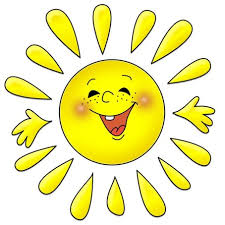 Презентацияhttps://youtu.be/6n41kxhkZDsСередина урока Середина урока Упр.363Прочитайте по ролям отрывок из 1-й части рассказа «Корзина с еловыми шишками»Работа в группах. (Каждой группе задаём по 4 вопроса,если ответы верны остальные 2 группы подниамают зеленые карточки,если не верно  то поднимают красные карточки)III. Изучение нового материала Освоение изученного материала.А вы заметили ребята,что в нашем рассказе встречаются числа?Это значит,что сегодняшняя наша тема о числах.ПравилоИмя числительное- самостоятельная часть речи,которая обозначает количество или порядок  при счёте.Имена числительные отвечают на вопросы сколько?который?какой?Имена числительные делятся на количественные (сколько?) и порядковые (какой?который?).Имена числительные изменяются по падежам. Для освоения изученного материала выполним следующее упражненияУпр.364Прочитайте предложения. Какой информации в них не хватает? Какая часть речи пропущена? Спишите, вставляя пропущенные слова. Физкультурная минутка(видеоролик)Учимся применять правило.Слова со значением числа играют важную роль в жизни людей. Если нужно сообщить о времени, мы употребляем числительные: Константин Паустовский родился в тысячавосемьсот девяносто втором году. Мне десять лет. Сейчас одиннадцать часов пятнадцать минут. Один, пять ,двенадцать, миллион – эти слова, обозначающие числа, имена числительныеIV. Закрепление изученного материала.(И)Упр. 365.Прочитайте. Запишите цифры словами. Докажите, что в предложениях использованы количественные числительные. (И)Упр. 366. Прочитайте. Запишите цифры словами. Докажите, что в предложениях использованы количественные числительные.     Александр Сергеевич Пушкин сочинил «Сказку о мертвой царевне и 7 богатырях». Сказку «12 месяцев» написал Самуил Яковлевич Маршак. Петр Ильич Чайковский создал 10 опер, 3 балета, 6 симфоний и 104 романса. Упр.363Прочитайте по ролям отрывок из 1-й части рассказа «Корзина с еловыми шишками»Работа в группах. (Каждой группе задаём по 4 вопроса,если ответы верны остальные 2 группы подниамают зеленые карточки,если не верно  то поднимают красные карточки)III. Изучение нового материала Освоение изученного материала.А вы заметили ребята,что в нашем рассказе встречаются числа?Это значит,что сегодняшняя наша тема о числах.ПравилоИмя числительное- самостоятельная часть речи,которая обозначает количество или порядок  при счёте.Имена числительные отвечают на вопросы сколько?который?какой?Имена числительные делятся на количественные (сколько?) и порядковые (какой?который?).Имена числительные изменяются по падежам. Для освоения изученного материала выполним следующее упражненияУпр.364Прочитайте предложения. Какой информации в них не хватает? Какая часть речи пропущена? Спишите, вставляя пропущенные слова. Физкультурная минутка(видеоролик)Учимся применять правило.Слова со значением числа играют важную роль в жизни людей. Если нужно сообщить о времени, мы употребляем числительные: Константин Паустовский родился в тысячавосемьсот девяносто втором году. Мне десять лет. Сейчас одиннадцать часов пятнадцать минут. Один, пять ,двенадцать, миллион – эти слова, обозначающие числа, имена числительныеIV. Закрепление изученного материала.(И)Упр. 365.Прочитайте. Запишите цифры словами. Докажите, что в предложениях использованы количественные числительные. (И)Упр. 366. Прочитайте. Запишите цифры словами. Докажите, что в предложениях использованы количественные числительные.     Александр Сергеевич Пушкин сочинил «Сказку о мертвой царевне и 7 богатырях». Сказку «12 месяцев» написал Самуил Яковлевич Маршак. Петр Ильич Чайковский создал 10 опер, 3 балета, 6 симфоний и 104 романса. Упр.363Прочитайте по ролям отрывок из 1-й части рассказа «Корзина с еловыми шишками»Работа в группах. (Каждой группе задаём по 4 вопроса,если ответы верны остальные 2 группы подниамают зеленые карточки,если не верно  то поднимают красные карточки)III. Изучение нового материала Освоение изученного материала.А вы заметили ребята,что в нашем рассказе встречаются числа?Это значит,что сегодняшняя наша тема о числах.ПравилоИмя числительное- самостоятельная часть речи,которая обозначает количество или порядок  при счёте.Имена числительные отвечают на вопросы сколько?который?какой?Имена числительные делятся на количественные (сколько?) и порядковые (какой?который?).Имена числительные изменяются по падежам. Для освоения изученного материала выполним следующее упражненияУпр.364Прочитайте предложения. Какой информации в них не хватает? Какая часть речи пропущена? Спишите, вставляя пропущенные слова. Физкультурная минутка(видеоролик)Учимся применять правило.Слова со значением числа играют важную роль в жизни людей. Если нужно сообщить о времени, мы употребляем числительные: Константин Паустовский родился в тысячавосемьсот девяносто втором году. Мне десять лет. Сейчас одиннадцать часов пятнадцать минут. Один, пять ,двенадцать, миллион – эти слова, обозначающие числа, имена числительныеIV. Закрепление изученного материала.(И)Упр. 365.Прочитайте. Запишите цифры словами. Докажите, что в предложениях использованы количественные числительные. (И)Упр. 366. Прочитайте. Запишите цифры словами. Докажите, что в предложениях использованы количественные числительные.     Александр Сергеевич Пушкин сочинил «Сказку о мертвой царевне и 7 богатырях». Сказку «12 месяцев» написал Самуил Яковлевич Маршак. Петр Ильич Чайковский создал 10 опер, 3 балета, 6 симфоний и 104 романса. Упр.363Прочитайте по ролям отрывок из 1-й части рассказа «Корзина с еловыми шишками»Работа в группах. (Каждой группе задаём по 4 вопроса,если ответы верны остальные 2 группы подниамают зеленые карточки,если не верно  то поднимают красные карточки)III. Изучение нового материала Освоение изученного материала.А вы заметили ребята,что в нашем рассказе встречаются числа?Это значит,что сегодняшняя наша тема о числах.ПравилоИмя числительное- самостоятельная часть речи,которая обозначает количество или порядок  при счёте.Имена числительные отвечают на вопросы сколько?который?какой?Имена числительные делятся на количественные (сколько?) и порядковые (какой?который?).Имена числительные изменяются по падежам. Для освоения изученного материала выполним следующее упражненияУпр.364Прочитайте предложения. Какой информации в них не хватает? Какая часть речи пропущена? Спишите, вставляя пропущенные слова. Физкультурная минутка(видеоролик)Учимся применять правило.Слова со значением числа играют важную роль в жизни людей. Если нужно сообщить о времени, мы употребляем числительные: Константин Паустовский родился в тысячавосемьсот девяносто втором году. Мне десять лет. Сейчас одиннадцать часов пятнадцать минут. Один, пять ,двенадцать, миллион – эти слова, обозначающие числа, имена числительныеIV. Закрепление изученного материала.(И)Упр. 365.Прочитайте. Запишите цифры словами. Докажите, что в предложениях использованы количественные числительные. (И)Упр. 366. Прочитайте. Запишите цифры словами. Докажите, что в предложениях использованы количественные числительные.     Александр Сергеевич Пушкин сочинил «Сказку о мертвой царевне и 7 богатырях». Сказку «12 месяцев» написал Самуил Яковлевич Маршак. Петр Ильич Чайковский создал 10 опер, 3 балета, 6 симфоний и 104 романса. Учебник. Часть 2ПрезентацияУчебник. Часть 2Учебник, часть2https://youtu.be/loq3q6AH25gКонец урокаКонец урокаПрием «Верные и неверные утверждения» выявляет уровень усвоения полученной информации на данном уроке. (И) Укажите верные(В) или неверные (Н) ответы.1) Пятый, семнадцатый, двадцатый –прилагательные.2) Одиннадцать, двенадцать, пятьдесят – числительные.3) Константин Паустовский родился в 1892 году.4) Григ пообещал девочке подарок через тринадцать лет.5) Григ решил на заглавном листе напечатать имя девочки, когда ей исполнится восемнадцать лет.Домашнее задание.Подготовьте пересказ 2-й части рассказа К. Г. Паустовского  «Корзина с еловыми шишками».,РефлексияПриём «Дерево успеха»Прием «Верные и неверные утверждения» выявляет уровень усвоения полученной информации на данном уроке. (И) Укажите верные(В) или неверные (Н) ответы.1) Пятый, семнадцатый, двадцатый –прилагательные.2) Одиннадцать, двенадцать, пятьдесят – числительные.3) Константин Паустовский родился в 1892 году.4) Григ пообещал девочке подарок через тринадцать лет.5) Григ решил на заглавном листе напечатать имя девочки, когда ей исполнится восемнадцать лет.Домашнее задание.Подготовьте пересказ 2-й части рассказа К. Г. Паустовского  «Корзина с еловыми шишками».,РефлексияПриём «Дерево успеха»Прием «Верные и неверные утверждения» выявляет уровень усвоения полученной информации на данном уроке. (И) Укажите верные(В) или неверные (Н) ответы.1) Пятый, семнадцатый, двадцатый –прилагательные.2) Одиннадцать, двенадцать, пятьдесят – числительные.3) Константин Паустовский родился в 1892 году.4) Григ пообещал девочке подарок через тринадцать лет.5) Григ решил на заглавном листе напечатать имя девочки, когда ей исполнится восемнадцать лет.Домашнее задание.Подготовьте пересказ 2-й части рассказа К. Г. Паустовского  «Корзина с еловыми шишками».,РефлексияПриём «Дерево успеха»Прием «Верные и неверные утверждения» выявляет уровень усвоения полученной информации на данном уроке. (И) Укажите верные(В) или неверные (Н) ответы.1) Пятый, семнадцатый, двадцатый –прилагательные.2) Одиннадцать, двенадцать, пятьдесят – числительные.3) Константин Паустовский родился в 1892 году.4) Григ пообещал девочке подарок через тринадцать лет.5) Григ решил на заглавном листе напечатать имя девочки, когда ей исполнится восемнадцать лет.Домашнее задание.Подготовьте пересказ 2-й части рассказа К. Г. Паустовского  «Корзина с еловыми шишками».,РефлексияПриём «Дерево успеха»Учебник. Часть 2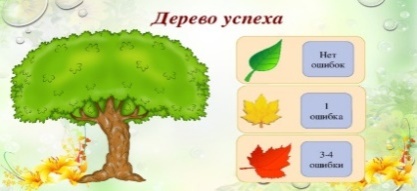 